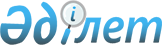 Жарқайың ауданында бейбіт жиналыстар, митингілер, шерулер, пикеттер және демонстрациялар өткізу тәртібін қосымша реттеу туралы
					
			Күшін жойған
			
			
		
					Ақмола облысы Жарқайың аудандық мәслихатының 2013 жылғы 15 қаңтардағы № 5С-15/2 шешімі. Ақмола облысының Әділет департаментінде 2013 жылғы 22 ақпанда № 3661 болып тіркелді. Күші жойылды - Ақмола облысы Жарқайың аудандық мәслихатының 2014 жылғы 27 қазандағы № 5С-37/6 шешімімен      Ескерту. Күші жойылды - Ақмола облысы Жарқайың аудандық мәслихатының 27.10.2014 № 5С-37/6 (қол қойылған күнінен бастап күшіне енеді) шешімімен.      РҚАО ескертпесі.

      Құжаттың мәтінінде түпнұсқаның пунктуациясы мен орфографиясы сақталған.

      «Қазақстан Республикасындағы жергілікті мемлекеттік басқару және өзін-өзі басқару туралы» 2001 жылғы 23 қаңтардағы Қазақстан Республикасы Заңының 6 бабына, «Қазақстан Республикасында бейбіт жиналыстар, митингілер, шерулер, пикеттер және демонстрациялар ұйымдастыру мен өткізу тәртібі туралы» 1995 жылғы 17 наурыздағы Қазақстан Республикасы Заңының 10 бабына сәйкес Жарқайың аудандық мәслихаты ШЕШІМ ЕТТІ:



      1. Бейбіт жиналыстар, митингілер, шерулер, пикеттер және демонстрациялар өткізу тәртібін қосымша реттеу мақсатында, Жарқайың ауданында бейбіт жиналыстар, митингілер, шерулер, пикеттер және демонстрациялар өткізу орындары қосымшаға сәйкес анықталсын.



      2. Осы шешім Ақмола облысының Әділет департаментінде мемлекеттік тіркелген күнінен бастап күшіне енеді және ресми жарияланған күнінен бастап қолданысқа енгізіледі.      Аудандық мәслихат

      сессиясының төрағасы                       Д.Меджидов      Аудандық мәслихаттың

      хатшысы                                    Ұ.Ахметова      «КЕЛІСІЛДІ»      Жарқайың ауданының әкімі                   Т.Хамитов

Жарқайың аудандық   

мәслихатының 2013 жылғы

15 қаңтардағы № 5С-15/2

шешіміне қосымша     

Жарқайың ауданында бейбіт жиналыстар, митингілер, шерулер, пикеттер және демонстрациялар өткізу орындары      Ескерту. Қосымшаға өзгерістер енгізілді - Ақмола облысы Жарқайың аудандық мәслихатының 17.03.2014 № 5С-32/4 (ресми жарияланған күнінен бастап қолданысқа енгізіледі) шешімімен.
					© 2012. Қазақстан Республикасы Әділет министрлігінің «Қазақстан Республикасының Заңнама және құқықтық ақпарат институты» ШЖҚ РМК
				№Елді мекен атауыБейбіт жиналыстар, митингілер, шерулер, пикеттер және демонстрациялар өткізу орындары1.Бірсуат селосыӘкімшілік ғимараты алдындағы алаң, Фурманов көшесі, 112.Уәлихан ауылдық округінің Уәлихан селосыМәдениет үйі ғимараты алдындағы алаң, Мир көшесі, 13 А3.Гастелло селосыКлуб ғимараты алдындағы алаң, Юность көшесі, 74.Далабай ауылыАуыл орталығындағы алаң, Ленин көшесі, 275.Жаңадала ауылдық округінің Тасты-Талды селосыСело орталығындағы алаң, Ленин көшесі, 16.Жаңадала ауылдық округінің Зерноград селосыСело орталығындағы алаң, Целинный көшесі, 157.Костычево ауылдық округінің Костычев селосыСело орталығындағы алаң, Мир көшесі, 58.Костычево ауылдық округінің Донской селосыСело орталығындағы алаң, Рубцов көшесі, 39.Құмсуат селосыСело орталығындағы алаң, Целинная көшесі, 3310.Львовское селосыМәдениет үйі ғимараты алдындағы алаң, Клубная көшесі, 711.Нахимов ауылдық округінің Нахимовка селосыАуылдық округ әкімдігі ғимараты алдындағы алаң, Ленин көшесі, 1112.Нахимов ауылдық округінің Баранкөл селосыӘкімшілік ғимараты алдындағы алаң, Набережная көшесі, 4713.Отрадный ауылдық округінің Отрадный селосыСело орталығындағы алаң, Жастар көшесі, 2 А14.Отрадный ауылдық округінің Кен селосыСело орталығындағы алаң, Жастар көшесі, 515.Пригородный селосыМәдениет үйі ғимараты алдындағы алаң, Рабочих қалтарысы, 1616.Пятигорский селосыМәдениет үйі ғимараты алдындағы алаң, Целинная көшесі, 3317.Тасөткел селосыӘкімшілік ғимараты алдындағы алаң, Абай қалтарысы, 218.Тассуат селосыСело орталығындағы алаң, Советская көшесі, 819.Үшқарасу селосыӘкімшілік ғимараты алдындағы алаң, Мир көшесі, 4120.Шойындыкөл селосыСело орталығындағы алаң, Почтовая көшесі, 621.Державин қаласыЛенин, 34 көшесіндегі орталық алаң22.Державин қаласыАудандық мәдениет үйінің алдындағы кіші алаң, Захаров көшесі, 37